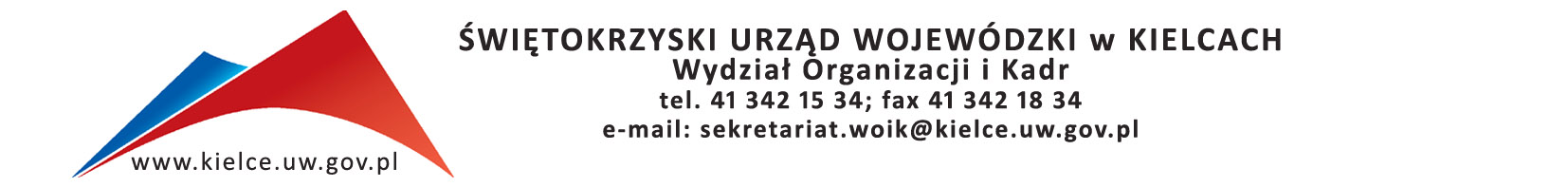  Kielce, dnia  20.02.2019r.    Szanowni Państwo,bardzo dziękuję za przygotowanie ofert w odpowiedzi na nasze zapytanie ofertowe                                  nr OK.I.2402.4.2019  z dnia   12 lutego 2019 r. . w sprawie  organizacji  szkolenia zamkniętego dla pracowników Świętokrzyskiego Urzędu Wojewódzkiego na temat: „.Kontrola w podmiotach wykonujących działalność leczniczą i transporcie sanitarny” Informuję, że w odpowiedzi na nasze zapytanie ofertowe wpłynęły  3 oferty.  Do realizacji usługi została wybrana firma:  Centrum Doradcze Prawa Medycznego Maciej Gibiński, ul.  Brodowicza 9/6, 31-518 Kraków. Cena wybranej oferty wynosi   4920,00,00 zł (słownie: cztery tysiące dziewięćset dwadzieścia  złotych)Poniżej zestawienie otrzymanych ofert wraz z punktacją ogółem:L.P.Nazwa FirmyAdres  Punkty ogółem 1Centrum Doradcze Prawa Medycznego Maciej Gibińskiul. Brodowicza 9/6,                                 31-518 Kraków 79,852Fundacja Rozwoju Demokracji Lokalnej ul. Żurawia 43,                                00-680 Warszawa 52,003Wektor Szymon Trzemżalski ul. Lewandowa 1,                                  35-605 Rzeszów 76,29